Ո Ր Ո Շ ՈՒ Մ
13 դեկտեմբերի 2019 թվականի   N 2343 ՎԱՆԱՁՈՐ ՀԱՄԱՅՆՔԻ ՂԵԿԱՎԱՐԻ 22 ՆՈՅԵՄԲԵՐԻ 2019 ԹՎԱԿԱՆԻ ԹԻՎ 2198 ՈՐՈՇՄԱՆ ՄԵՋ ԼՐԱՑՈՒՄՆԵՐ ԵՎ ՓՈՓՈԽՈՒԹՅՈՒՆՆԵՐ ԿԱՏԱՐԵԼՈՒ ՄԱՍԻՆ Հիմք ընդունելով  Վանաձոր համայնքի ղեկավարի 22 նոյեմբերի 2019 թվականի թիվ 2198 որոշումը, ՀՀ  կադաստրի կոմիտեի գույքի նկատմամբ իրավունքի (սահմանափակման) պետական գրանցման վարույթը կասեցնելու մասին 05.12.2019թ. թիվ Կ-05122019-06-0021 որոշումը, ղեկավարվելով «Նորմատիվ ակտերի մասին» ՀՀ օրենքի 33-րդ և 34-րդ հոդվածներով` որոշում եմ.1. Վանաձոր համայնքի ղեկավարի 22 նոյեմբերի 2019 թվականի «Վանաձոր քաղաքի Նարեկացի փողոցի թիվ 13/1 հասցեում գտնվող Հրանտ Մկոյանին սեփականության իրավունքով պատկանող կաթսայատան գործառնական  նշանակությունը փոխելու և նոր փոստային հասցե տրամդրելու  մասին» թիվ 2198 որոշման մեջ կատարել հետևյալ լրացումները և փոփոխությունները.1) Որոշման նախաբանը «ղեկավարվելով» բառից հետո լրացնել «ՀՀ հողային օրենսգրքի 3-րդ հոդվածի 1-ին մասի 1-ին կետով, 8-րդ հոդվածի 1-ին մասով, «Քաղաքաշինության մասին» ՀՀ օրենքի 143-րդ հոդվածի 11, 12, 13, 14 մասերով,» բառերով և «24-րդ կետով,» բառերից հետո լրացնել «43-րդ հոդվածի 1-ին մասի 4-րդ կետով,» բառերով: 2) Որոշման 1-ին  կետում «հասարակական» բառը փոխարինել «բնակելի» բառով:3)Որոշման 1-ին կետից հետո լրացնել հետևյալ բովանդակությամբ նոր 2-րդ կետով.	
«2. Փոխել Վանաձոր քաղաքի Նարեկացի փողոցի թիվ 13/1 հասցեում գտնվող 0.05հա մակերեսով հողամասի գործառնական նշանակությունը՝ բնակավայրերի հասարակական կառուցապատման հողերից՝ բնակելի կառուցապատման հողերի:»	4) Որոշման 2-րդ կետից հետո լրացնել հետևյալ բովանդակությամբ նոր 3-րդ կետով.	
«3. Տվյալ շինության գործառնական նշանակության փոփոխման համար շինարարության կամ քանդման թույլտվություն չի պահանջվում:»5) Որոշման 2-րդ կետը կարդալ որպես 4-րդ կետ:ՀԱՄԱՅՆՔԻ ՂԵԿԱՎԱՐ`   ՄԱՄԻԿՈՆ ԱՍԼԱՆՅԱՆՃիշտ է՝ԱՇԽԱՏԱԿԱԶՄԻ  ՔԱՐՏՈՒՂԱՐ					 	 Ա.ՕՀԱՆՅԱՆ
ՀԱՅԱՍՏԱՆԻ ՀԱՆՐԱՊԵՏՈՒԹՅԱՆ ՎԱՆԱՁՈՐ ՀԱՄԱՅՆՔԻ ՂԵԿԱՎԱՐ
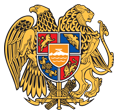 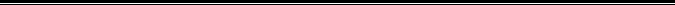 Հայաստանի Հանրապետության Լոռու մարզի Վանաձոր համայնք
Ք. Վանաձոր, Տիգրան Մեծի 22, Ֆաքս 0322 22250, Հեռ. 060 650044, 060 650040 vanadzor.lori@mta.gov.am, info@vanadzor.am